              School Of Gymnastics Satellite club of Richmondshire Gymnastics Club UNIT 6 EURO PARK STATION ROAD THIRSK YO7 1GQ   Email thirskgymnatics@gmail.com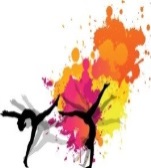 DayClass NameTime Class DescriptionsMondayTumbling Tornadoes Little gems Dazzling Diamonds Invite only4.30 – 5.155.15 – 6.155.15 – 6.156.15 – 7.15Jumping Crickets 4yrs + underSessions with parent / Carer, enjoy fun warm ups to music and free flow apparatus stations to help your child explore the world of gymnastics   £4.50 per session.Tumbling Tornadoes      4yrs +This safe and structured environment will help gymnasts develop skills in the wonderful world of gymnastics      £18.00 per monthTuesdaySparkles     Little Gems Hurricanes Flames Freestyle  Flames Tumbling Adults only4.30 – 5.155.30 – 6.305.30 – 6.306.30 – 7.306.30 - 7.307.30 – 8.30Little Gems 6 yrs.+Structured sessions for the gymnast to improve skills on apparatus whist working towards British Gymnastic Awards. £23.00 per monthHurricanes 8 yrs.  +Gymnasts work towards British Gymnastic Awards   and refine their skills on floor and apparatus. Gymnasts may also participate in displays and competitions £23.00 per monthWednesday Jumping Crickets Jumping Crickets Tumbling Tornadoes Little Gems                 Hurricanes Dazzling Diamonds9.30 – 9,45 10.0- 10,45 4.15- 5.005.00 – 6.006.00 -7.006.00 – 7.00Dazzling DiamondsGymnasts work towards British Gymnastic awards bronze silver and gold level also working towards regional competitions and displays.Work towards British Gymnastics leadership qualification and also have the opportunity to become a future coach.  £23.00 per monthThursday Jumping Crickets Jumping Crickets Tumbling Tornadoes   Little Gems   Invite only1.00 – 1.452.00 – 2,454.15 – 5.05.00 – 6.006.00-7.00Flames TumblingGymnasts learn to link gymnastic floor skills together creating a variety of tumble learning stunts and tricks. £23,00 per monthFlames Free styleUsing British Gymnastics My Club framework gymnasts will have the option to choose what they would like to learn -Free G -Freestyle gymnastics. £23.00 per monthFriday Staff  Training DaySparkles 5yrs – 11 yrs. I’m In – Disabilities Gymnastics For AllGymnastics for all covers a wide range of activities. There is something for everyone, weather it rolling, bouncing on trampette , swinging on bars, rhythmic with ribbons or learning stunts and tricks in free styleSaturday  Tumbling Tornadoes     Little Gems   Boys only       Hurricane  Dazzling Diamonds  Invite onlyBirthday Parties9.00 – 9.4510.00- 11.0011.00 12.0012.30 – 1.3012.30 – 1.30 1.30 – 2.30 3.0 – 4.00Birthday partiesAvailable for 4 yrs +Fun team games including gymnastic movements, free flow on equipment in a disco party atmosphere. Food is not included in the package. for further details, contact 01845 522820 to discuss any requirement’s 15children £60.00 per hour